ПРОТОКОЛ № К2/9-17/3оценки и сопоставления заявок на участие в запросе коммерческих предложений на право заключения договора оказания услуг по технической поддержке и развитию интернет-сайта http://edu.iidf.ruЗакупку проводит: Заказчик: Фонд развития интернет-инициатив Место нахождения: 121099, г. Москва, ул. Новый Арбат, д. 36/9.Почтовый адрес: 101000, г. Москва,  Мясницкая ул., д.13, стр.18, 3 этаж Номер контактного телефона +7 495 258 88 77факс +7 495 258 88 77Контактное лицо: Специалист по закупкам - Василевская Ольга ГригорьевнаИзвещение о проведении закупки на право заключения договора на оказание услуг по технической поддержке и развитию интернет-сайта http://edu.iidf.ru было опубликовано на сайте Заказчика «5» мая 2017 года.Предмет договора: оказание услуг по развитию и технической  поддержке интернет-сайта http://edu.iidf.ru.Начальная (максимальная) цена за единицу услуги – 1 626 (Одна тысяча шестьсот двадцать шесть) руб/норма-час, включая НДС. Максимальный бюджет закупки, выделенный из бюджета Департамента образовательных программ на 2017 год, составляет 6 200 000 (шесть миллионов двести тысяч) руб.Место, дата, время начала проведения процедуры вскрытия конвертов с заявками на участие в закупке.На участие в закупке было подано пять конвертов с заявками на участие в закупке. Вскрытие конвертов с заявками на участие в закупке осуществлялось по адресу: 
101000, г. Москва,  Мясницкая ул., д.13, стр.18, 3 этаж "19"  мая 2017 г.Процедура вскрытия конвертов начата в 11 часов 38 минут по московскому времени и завершена в 12 часов 03 минуты по московскому времени. Срок и место рассмотрения  заявок на участие в закупке.Заседание Комиссии по крупным закупкам осуществлялось по адресу:
 г. Москва,  Мясницкая ул., д.13, стр.18, 3 этаж, с 13 часов 00 минут  19 мая 2017 года до 15 часов 00 минут  по московскому времени 6 июня 2017 года.  7. Оценка и сопоставление заявок на участие в закупке проводилось Комиссией по крупным закупкам (далее – Комиссия)  с 15:01 (ч/мин) до 17:06 (ч/мин) 6 июня 2017 года в следующем составе:Члены Комиссии:Плаксина Мария Эдгаровна – член Единой комиссии Василевская Ольга Григорьевна – член КМЗ;Дмитриев Дмитрий Николаевич - член КМЗ;Всего присутствовало трое из пяти членов Комиссии, кворум имеется, заседание правомочно.8. В соответствии с Протоколами заседания комиссии № К2/9-17/1 от 19 мая 2017 года и № К2/9-17/2 от 06 мая  2017 года результаты вскрытия конвертов и рассмотрения заявок на участие в закупке следующие:Сведения о предложении участников закупки:9. Решение каждого члена Комиссии о присвоении заявкам на участие в закупке значений (балов) 
по каждому из предусмотренных критериев оценки отражена в таблице №2 Таблица № 210. По результатам оценки и сопоставления заявок на участие в закупке на право заключения договора на оказание услуг по технической поддержке и развитию интернет-сайта http://edu.iidf.ru  Комиссией каждой заявке на участие в закупке относительно других по мере уменьшения степени выгодности содержащихся в них условий исполнения договора были присвоены следующие порядковые номера (заявке на участие в закупке, в которой содержались лучшие условия исполнения договора, был присвоен первый номер; остальным заявкам на участие в закупке, по мере уменьшения степени выгодности содержащихся в них условий исполнения договора, были присвоены последующие номера):11. Принятое решение:В течение пяти дней с даты подписания настоящего протокола подготовить и направить на подписание победителю конкурса ООО «Дабл Ап» проект договора на оказание услуг по технической поддержке и развитию интернет-сайта http://edu.iidf.ru с ценой за единицу услуги (стоимость норма-часа)  1200 (одна тысяча двести) рублей 00 копеек за нормо-час, НДС не облагается в связи с применением УСН и 1 (один) экземпляр настоящего протокола.12. Настоящий протокол подлежит размещению на сайте Заказчика, а также хранению в течение трех лет, с даты подведения итогов закупки.13. Протокол подписан всеми присутствующими на заседании членами Комиссии:г. Москва«6»   июня   2017 г.Рег.номер заявкиНаименование участника закупкиПочтовый адресПредложение о качественных характеристиках  товараЦена участникаДопущен к участию в закупке  и признан участником закупки1ООО «Студия Тырновых»394006, г. Воронеж, ул. Свободы, д. 75, оф. 322есть1400 (одна тысяча четыреста) рублей 00 копеек за нормо-час, НДС не облагается в связи с применением УСНда2ООО «АЙТИМО»396310, Воронежская обл., Новоусманский р-н., с. Новая Усмань,  ул. Беговая, д.29есть1200 (одна тысяча двести) рублей 00 копеек за нормо-час, НДС не облагается в связи с применением УСНда3ООО «ЭВРОНЕ.ру»394007, г. Воронеж, ул. Димитрова, дом 8, офис 195есть1599 (одна тысяча пятьсот девяносто девять) рублей 00 копеек за нормо-час,  НДС не облагается в связи с применением УСНда4ООО «Компания Сайтсофт»105082, г. Москва, пл. Спартаковская, дом 14, стр.2есть1425 (одна тысяча четыреста двадцать пять) рублей 00 копеек за нормо-час в том числе НДСнет5ООО «Дабл Ап»344065, г. Ростов-на-Дону, пер. Беломорский, 43есть1200 (одна тысяча двести) рублей 00 копеек за нормо-час, НДС не облагается в связи с применением УСНда№НаименованиеЗначимостьФормулаООО «Студия Тырновых»ООО «АЙТИМО»ООО «ЭВРОНЕ.ру»ООО «Дабл Ап»123456781Итоговый рейтинг по критерию «цена договора», баллы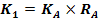 4,177,850,497,85рейтинг, присуждаемый заявке по критерию «цена договора»рейтинг, присуждаемый заявке по критерию «цена договора»рейтинг, присуждаемый заявке по критерию «цена договора»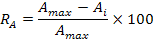 13,926,21,726,22 Итоговый рейтинг по критерию «качество работ и квалификация участника закупки», баллы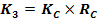 20,5414,7160,6870,00рейтинг, присуждаемый заявке по критерию  «качество работ и квалификация участника закупки»рейтинг, присуждаемый заявке по критерию  «качество работ и квалификация участника закупки»рейтинг, присуждаемый заявке по критерию  «качество работ и квалификация участника закупки»29,3421,0186,68100,002.1среднее арифметическое значение оценок в баллах всех членов Комиссии, присуждаемое заявке на участие в закупке по показателю «наличие у участника закупки опыта по предмету закупки»среднее арифметическое значение оценок в баллах всех членов Комиссии, присуждаемое заявке на участие в закупке по показателю «наличие у участника закупки опыта по предмету закупки»7.345,6733,3440,00В процессе оценки члены Комиссии по закупкам анализируют представленные в заявке на участие в закупке сведения и документы, подтверждающие наличие опыта участника закупки  по выполнению аналогичных проектов (услуг по развитию и технической поддержке интернет-сайта или услуги по разработке CRM-системы) в 2014-2016 гг.и выставляют от 0 до 40 баллов. Максимальное количество баллов выставляется лучшему предложению в случае предоставления большего количества контрактов/договоров, закрытых актами выполненных работ/оказанных услуг, по развитию и технической поддержке интернет-сайта или услуг по разработке CRM-систем.В процессе оценки члены Комиссии по закупкам анализируют представленные в заявке на участие в закупке сведения и документы, подтверждающие наличие опыта участника закупки  по выполнению аналогичных проектов (услуг по развитию и технической поддержке интернет-сайта или услуги по разработке CRM-системы) в 2014-2016 гг.и выставляют от 0 до 40 баллов. Максимальное количество баллов выставляется лучшему предложению в случае предоставления большего количества контрактов/договоров, закрытых актами выполненных работ/оказанных услуг, по развитию и технической поддержке интернет-сайта или услуг по разработке CRM-систем.О.Г. Василевская853540В процессе оценки члены Комиссии по закупкам анализируют представленные в заявке на участие в закупке сведения и документы, подтверждающие наличие опыта участника закупки  по выполнению аналогичных проектов (услуг по развитию и технической поддержке интернет-сайта или услуги по разработке CRM-системы) в 2014-2016 гг.и выставляют от 0 до 40 баллов. Максимальное количество баллов выставляется лучшему предложению в случае предоставления большего количества контрактов/договоров, закрытых актами выполненных работ/оказанных услуг, по развитию и технической поддержке интернет-сайта или услуг по разработке CRM-систем.В процессе оценки члены Комиссии по закупкам анализируют представленные в заявке на участие в закупке сведения и документы, подтверждающие наличие опыта участника закупки  по выполнению аналогичных проектов (услуг по развитию и технической поддержке интернет-сайта или услуги по разработке CRM-системы) в 2014-2016 гг.и выставляют от 0 до 40 баллов. Максимальное количество баллов выставляется лучшему предложению в случае предоставления большего количества контрактов/договоров, закрытых актами выполненных работ/оказанных услуг, по развитию и технической поддержке интернет-сайта или услуг по разработке CRM-систем.М.Э. Плаксина10103540В процессе оценки члены Комиссии по закупкам анализируют представленные в заявке на участие в закупке сведения и документы, подтверждающие наличие опыта участника закупки  по выполнению аналогичных проектов (услуг по развитию и технической поддержке интернет-сайта или услуги по разработке CRM-системы) в 2014-2016 гг.и выставляют от 0 до 40 баллов. Максимальное количество баллов выставляется лучшему предложению в случае предоставления большего количества контрактов/договоров, закрытых актами выполненных работ/оказанных услуг, по развитию и технической поддержке интернет-сайта или услуг по разработке CRM-систем.В процессе оценки члены Комиссии по закупкам анализируют представленные в заявке на участие в закупке сведения и документы, подтверждающие наличие опыта участника закупки  по выполнению аналогичных проектов (услуг по развитию и технической поддержке интернет-сайта или услуги по разработке CRM-системы) в 2014-2016 гг.и выставляют от 0 до 40 баллов. Максимальное количество баллов выставляется лучшему предложению в случае предоставления большего количества контрактов/договоров, закрытых актами выполненных работ/оказанных услуг, по развитию и технической поддержке интернет-сайта или услуг по разработке CRM-систем.Д.Н. Дмитриев4230402.2среднее арифметическое значение оценок в баллах всех членов Комиссии, присуждаемое заявке на участие в закупке  по показателю «наличие необходимого для выполнения работ/оказания услуг персонала»среднее арифметическое значение оценок в баллах всех членов Комиссии, присуждаемое заявке на участие в закупке  по показателю «наличие необходимого для выполнения работ/оказания услуг персонала»20,0010,3445,0050,002.2В процессе оценки члены Комиссии по закупкам анализируют наличие необходимого для выполнения работ/оказания услуг персонала, а именно: В команде на момент подписания договора должно быть не менее двух программистов имеющих квалификацию Senior back-end developer, не менее  двух программистов имеющих квалификацию Middle back-end developer, не менее одного программиста имеющего квалификацию Middle front-end developer. 1.1. Senior back-end developer должен иметь опыт работы в сфере разработки программного обеспечения не менее 7 лет.1.2. Middle back-end developer должен иметь опыт работы в сфере разработки программного обеспечения не менее 5 лет.1.3. Middle front-end developer должен иметь опыт работы в сфере разработки программного обеспечения не менее 5 лет.1.2.	Не менее одного специалиста по тестированию c опытом работы в сфере тестирования программного обеспечения от 3 лет.1.3.	Не менее одного UX специалиста с опытом работы в сфере проектирования интерфейсов программного обеспечения от 3 лет.и выставляют от 0 до 50 баллов.Максимальное количество баллов выставляется лучшему предложению, свидетельствующему о том, что у участника закупки  есть все необходимые специалисты и это подтверждено выписками из трудовых книжек, копиями трудовых и/или гражданско-правовых договоров, копиями должностных обязанностей, выписками из должностных инструкций, копиями положений о  подразделенииВ процессе оценки члены Комиссии по закупкам анализируют наличие необходимого для выполнения работ/оказания услуг персонала, а именно: В команде на момент подписания договора должно быть не менее двух программистов имеющих квалификацию Senior back-end developer, не менее  двух программистов имеющих квалификацию Middle back-end developer, не менее одного программиста имеющего квалификацию Middle front-end developer. 1.1. Senior back-end developer должен иметь опыт работы в сфере разработки программного обеспечения не менее 7 лет.1.2. Middle back-end developer должен иметь опыт работы в сфере разработки программного обеспечения не менее 5 лет.1.3. Middle front-end developer должен иметь опыт работы в сфере разработки программного обеспечения не менее 5 лет.1.2.	Не менее одного специалиста по тестированию c опытом работы в сфере тестирования программного обеспечения от 3 лет.1.3.	Не менее одного UX специалиста с опытом работы в сфере проектирования интерфейсов программного обеспечения от 3 лет.и выставляют от 0 до 50 баллов.Максимальное количество баллов выставляется лучшему предложению, свидетельствующему о том, что у участника закупки  есть все необходимые специалисты и это подтверждено выписками из трудовых книжек, копиями трудовых и/или гражданско-правовых договоров, копиями должностных обязанностей, выписками из должностных инструкций, копиями положений о  подразделенииО.Г. Василевская201045502.2В процессе оценки члены Комиссии по закупкам анализируют наличие необходимого для выполнения работ/оказания услуг персонала, а именно: В команде на момент подписания договора должно быть не менее двух программистов имеющих квалификацию Senior back-end developer, не менее  двух программистов имеющих квалификацию Middle back-end developer, не менее одного программиста имеющего квалификацию Middle front-end developer. 1.1. Senior back-end developer должен иметь опыт работы в сфере разработки программного обеспечения не менее 7 лет.1.2. Middle back-end developer должен иметь опыт работы в сфере разработки программного обеспечения не менее 5 лет.1.3. Middle front-end developer должен иметь опыт работы в сфере разработки программного обеспечения не менее 5 лет.1.2.	Не менее одного специалиста по тестированию c опытом работы в сфере тестирования программного обеспечения от 3 лет.1.3.	Не менее одного UX специалиста с опытом работы в сфере проектирования интерфейсов программного обеспечения от 3 лет.и выставляют от 0 до 50 баллов.Максимальное количество баллов выставляется лучшему предложению, свидетельствующему о том, что у участника закупки  есть все необходимые специалисты и это подтверждено выписками из трудовых книжек, копиями трудовых и/или гражданско-правовых договоров, копиями должностных обязанностей, выписками из должностных инструкций, копиями положений о  подразделенииВ процессе оценки члены Комиссии по закупкам анализируют наличие необходимого для выполнения работ/оказания услуг персонала, а именно: В команде на момент подписания договора должно быть не менее двух программистов имеющих квалификацию Senior back-end developer, не менее  двух программистов имеющих квалификацию Middle back-end developer, не менее одного программиста имеющего квалификацию Middle front-end developer. 1.1. Senior back-end developer должен иметь опыт работы в сфере разработки программного обеспечения не менее 7 лет.1.2. Middle back-end developer должен иметь опыт работы в сфере разработки программного обеспечения не менее 5 лет.1.3. Middle front-end developer должен иметь опыт работы в сфере разработки программного обеспечения не менее 5 лет.1.2.	Не менее одного специалиста по тестированию c опытом работы в сфере тестирования программного обеспечения от 3 лет.1.3.	Не менее одного UX специалиста с опытом работы в сфере проектирования интерфейсов программного обеспечения от 3 лет.и выставляют от 0 до 50 баллов.Максимальное количество баллов выставляется лучшему предложению, свидетельствующему о том, что у участника закупки  есть все необходимые специалисты и это подтверждено выписками из трудовых книжек, копиями трудовых и/или гражданско-правовых договоров, копиями должностных обязанностей, выписками из должностных инструкций, копиями положений о  подразделенииМ.Э. Плаксина251545502.2В процессе оценки члены Комиссии по закупкам анализируют наличие необходимого для выполнения работ/оказания услуг персонала, а именно: В команде на момент подписания договора должно быть не менее двух программистов имеющих квалификацию Senior back-end developer, не менее  двух программистов имеющих квалификацию Middle back-end developer, не менее одного программиста имеющего квалификацию Middle front-end developer. 1.1. Senior back-end developer должен иметь опыт работы в сфере разработки программного обеспечения не менее 7 лет.1.2. Middle back-end developer должен иметь опыт работы в сфере разработки программного обеспечения не менее 5 лет.1.3. Middle front-end developer должен иметь опыт работы в сфере разработки программного обеспечения не менее 5 лет.1.2.	Не менее одного специалиста по тестированию c опытом работы в сфере тестирования программного обеспечения от 3 лет.1.3.	Не менее одного UX специалиста с опытом работы в сфере проектирования интерфейсов программного обеспечения от 3 лет.и выставляют от 0 до 50 баллов.Максимальное количество баллов выставляется лучшему предложению, свидетельствующему о том, что у участника закупки  есть все необходимые специалисты и это подтверждено выписками из трудовых книжек, копиями трудовых и/или гражданско-правовых договоров, копиями должностных обязанностей, выписками из должностных инструкций, копиями положений о  подразделенииВ процессе оценки члены Комиссии по закупкам анализируют наличие необходимого для выполнения работ/оказания услуг персонала, а именно: В команде на момент подписания договора должно быть не менее двух программистов имеющих квалификацию Senior back-end developer, не менее  двух программистов имеющих квалификацию Middle back-end developer, не менее одного программиста имеющего квалификацию Middle front-end developer. 1.1. Senior back-end developer должен иметь опыт работы в сфере разработки программного обеспечения не менее 7 лет.1.2. Middle back-end developer должен иметь опыт работы в сфере разработки программного обеспечения не менее 5 лет.1.3. Middle front-end developer должен иметь опыт работы в сфере разработки программного обеспечения не менее 5 лет.1.2.	Не менее одного специалиста по тестированию c опытом работы в сфере тестирования программного обеспечения от 3 лет.1.3.	Не менее одного UX специалиста с опытом работы в сфере проектирования интерфейсов программного обеспечения от 3 лет.и выставляют от 0 до 50 баллов.Максимальное количество баллов выставляется лучшему предложению, свидетельствующему о том, что у участника закупки  есть все необходимые специалисты и это подтверждено выписками из трудовых книжек, копиями трудовых и/или гражданско-правовых договоров, копиями должностных обязанностей, выписками из должностных инструкций, копиями положений о  подразделенииД.Н. Дмитриев15650502.3среднее арифметическое значение оценок в баллах всех членов Комиссии, присуждаемое заявке на участие в закупке  по показателю «наличие отзывов и благодарственных писем по предмету закупки»среднее арифметическое значение оценок в баллах всех членов Комиссии, присуждаемое заявке на участие в закупке  по показателю «наличие отзывов и благодарственных писем по предмету закупки»2,05,08,3410,002.3В процессе оценки члены Комиссии  по закупкам оценивают наличие у участника закупки отзывов и благодарственных писем от заказчиков по итогам выполнения аналогичных проектов (услуг по развитию и технической поддержке интернет-сайта или услуги по разработке CRM-системы) у участника закупок в 2014-2016 гг.и выставляют от 0 до 10 баллов.Максимальное количество баллов выставляется  предложению с бОольшим количеством отзывов, благодарственных писем и т.п., оформленных на официальном бланке заказчика по видам услуг, указанных в п.п.2 п.8. В процессе оценки члены Комиссии  по закупкам оценивают наличие у участника закупки отзывов и благодарственных писем от заказчиков по итогам выполнения аналогичных проектов (услуг по развитию и технической поддержке интернет-сайта или услуги по разработке CRM-системы) у участника закупок в 2014-2016 гг.и выставляют от 0 до 10 баллов.Максимальное количество баллов выставляется  предложению с бОольшим количеством отзывов, благодарственных писем и т.п., оформленных на официальном бланке заказчика по видам услуг, указанных в п.п.2 п.8. О.Г. Василевская379102.3В процессе оценки члены Комиссии  по закупкам оценивают наличие у участника закупки отзывов и благодарственных писем от заказчиков по итогам выполнения аналогичных проектов (услуг по развитию и технической поддержке интернет-сайта или услуги по разработке CRM-системы) у участника закупок в 2014-2016 гг.и выставляют от 0 до 10 баллов.Максимальное количество баллов выставляется  предложению с бОольшим количеством отзывов, благодарственных писем и т.п., оформленных на официальном бланке заказчика по видам услуг, указанных в п.п.2 п.8. В процессе оценки члены Комиссии  по закупкам оценивают наличие у участника закупки отзывов и благодарственных писем от заказчиков по итогам выполнения аналогичных проектов (услуг по развитию и технической поддержке интернет-сайта или услуги по разработке CRM-системы) у участника закупок в 2014-2016 гг.и выставляют от 0 до 10 баллов.Максимальное количество баллов выставляется  предложению с бОольшим количеством отзывов, благодарственных писем и т.п., оформленных на официальном бланке заказчика по видам услуг, указанных в п.п.2 п.8. М.Э. Плаксина259102.3В процессе оценки члены Комиссии  по закупкам оценивают наличие у участника закупки отзывов и благодарственных писем от заказчиков по итогам выполнения аналогичных проектов (услуг по развитию и технической поддержке интернет-сайта или услуги по разработке CRM-системы) у участника закупок в 2014-2016 гг.и выставляют от 0 до 10 баллов.Максимальное количество баллов выставляется  предложению с бОольшим количеством отзывов, благодарственных писем и т.п., оформленных на официальном бланке заказчика по видам услуг, указанных в п.п.2 п.8. В процессе оценки члены Комиссии  по закупкам оценивают наличие у участника закупки отзывов и благодарственных писем от заказчиков по итогам выполнения аналогичных проектов (услуг по развитию и технической поддержке интернет-сайта или услуги по разработке CRM-системы) у участника закупок в 2014-2016 гг.и выставляют от 0 до 10 баллов.Максимальное количество баллов выставляется  предложению с бОольшим количеством отзывов, благодарственных писем и т.п., оформленных на официальном бланке заказчика по видам услуг, указанных в п.п.2 п.8. Д.Н. Дмитриев13710ИТОГО (баллов)ИТОГО (баллов)ИТОГО (баллов) 324,7122,5661,1777,85Рег. 
№заявки Наименование
 (для юридического лица), фамилия, имя, отчество 
(для физического лица) участника закупкиПочтовый адресПрисвоенный порядковый номер по мере уменьшения степени выгодности  предложенных условий исполнения договора12361ООО «Студия Тырновых»394006, г. Воронеж, ул. Свободы, д. 75, оф. 32232ООО «АЙТИМО»396310, Воронежская обл., Новоусманский р-н., с. Новая Усмань,  ул. Беговая, д.2943ООО «ЭВРОНЕ.ру»394007, г. Воронеж, ул. Димитрова, дом 8, офис 19525.ООО «Дабл Ап»344065, г. Ростов-на-Дону, пер. Беломорский, 431Член Единой комиссииПлаксина Мария ЭдгаровнаЧлен Комиссии по малым закупкам Дмитриев Дмитрий НиколаевичЧлен Комиссии по малым закупкамВасилевская Ольга Григорьевна 